BOSNA I HERCEGOVINA 		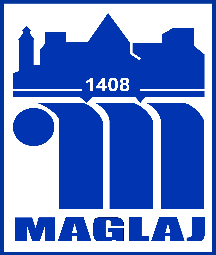 Federacija Bosne i HercegovineOpćina Maglaj, Viteska 4, 72500 MaglajSlužba za privredu, finansije/financije i razvoj poduzetništvaPodaci o podnositelju  zahtjeva:	Ime i prezime	:			JMBG	Adresa	:			Telefon/Fax	E-Mail	:		 Molim naslov da mi izda izmjenu rjesenja o obavljanju prevoza stvari u cestovnom prometu.Prilozi:Rješenje o obavljanju djelatnosti prevoza stvari,  Saobraćajna dozvola,  Kupoprodajni ugovor ili racun o kupovini vozila,Potvrda o ispravnosti i opremljenosti vozila za obavljanje prijezova u cestovnom prometu (u Maglaju ovlasteni servisis – Remis & SJAJ)Ovjerena fotokopija CIPS-a,  TaksaMjesto i Datum                                                                                  POTPIS PODNOSITELJA ZAHTJEVPredmet: Zahtjev za izmjenu rjesenja o obavljanju djelatnosti prevoza stvari u cestovnom prometu